M 		Á			M			AT			Á			T			AS			E			S			T			AS			T			R			O			ML			E			S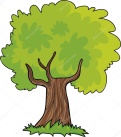 V			E			S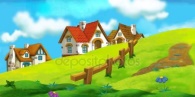 P			E			S				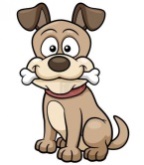 K			O			Č			K			AD			E			N			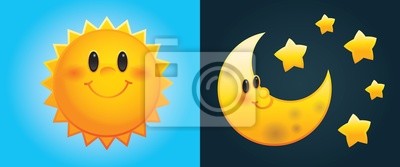 N			O			CH			Ř			I			B			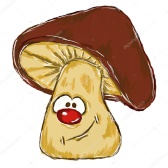 L			O			U			K			A		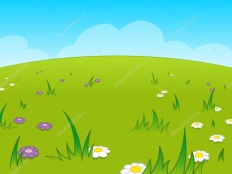 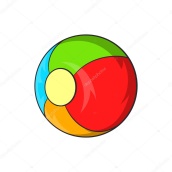 M				Í				Č			P			L			Y			ŠH			M			Y			Z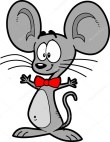 M			Y			Š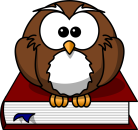 V			Ý			RL			Y			Ž			E				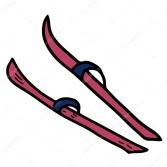 M			L			Ý			N				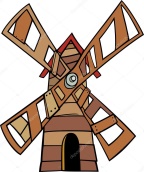 	B			Y			T			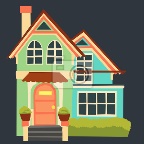 		B			Ý			K			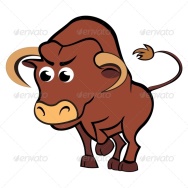 L			Ý			K			O			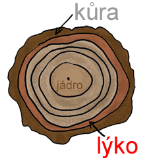 P			 Y			L			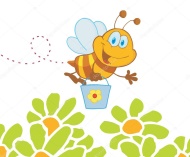 